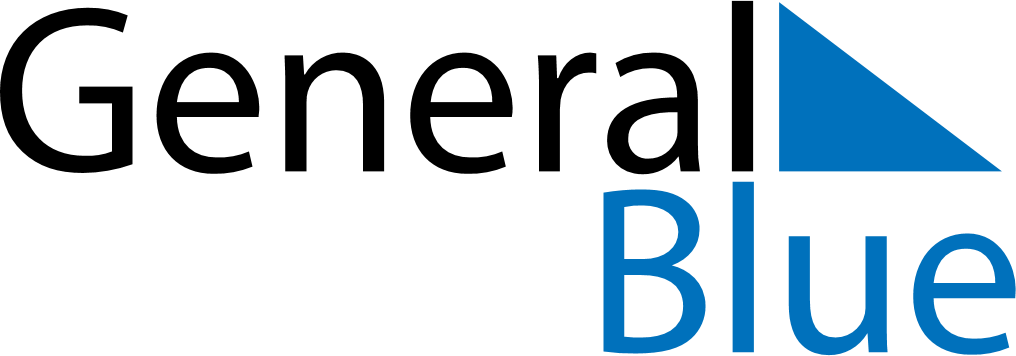 March 2020March 2020March 2020March 2020March 2020March 2020ArubaArubaArubaArubaArubaArubaSundayMondayTuesdayWednesdayThursdayFridaySaturday123456789101112131415161718192021National Anthem and Flag Day22232425262728293031NOTES